Na osnovu člana 4 Zakona o procjeni uticaja na životnu sredinu („Sl. list RCG“, br. 80/05 i „Sl. list CG“, br. 40/10, 73/10, 40/11, 27/13 i 52/16) i člana 18 Zakona o upravnom postupku („Sl. list CG“, br. 56/14, 20/15, 40/16 i 37/17) u postupku odlučivanja po zahtjevu „PRIMATO P“ DOO Herceg Novi, o potrebi procjene uticaja na životnu sredinu, Sekretarijat za urbanizam, komunalne, stambene poslove, saobraćaj i zaštitu životne sredine, d o n o s i:                                                        R J E Š E NJ EUtvrđuje se da nije potrebna procjena uticaja na životnu sredinu za projekat „Funkcionisanje proizvodnog pogona klanice sa obradom i preradom mesa“ koji se nalazi na kat. parceli broj 358/1 , KO Grbe, opština Danilovgrad.Nosilac projekta, „PRIMATO P“ DOO Herceg Novi, može nastaviti sa funkcionisanjem projekta iz tačke I ovog  rješenja, u skladu sa važećim tehničkim normativima i standardima propisanim za tu vrstu projekta, uz obavezu da pri funkcionisanju projekta primijeni potrebne mjere zaštite i  to:da se tokom izvođenja i funkcionisanja projekta izbjegnu ili na najmanju mjeru svedu ugrožavanje i oštećenje prirode, shodno članu 16 Zakona o zaštiti prirode („Sl. list CG“, br. 54/16);održavati sistem za prečišćavanje otpadnih voda tako da otpadna voda nakon prečišćavanja mora zadovoljavati kriterijume čl 3. Pravilnika o kvalitetu i sanitarno-tehničkim uslovima za ispuštanje otpadnih voda u recipijent i javnu kanalizaciju, načinu i postupku ispitivanja kvaliteta otpadnih voda, minimalnom broju ispitivanja i sadržaju izvještaja o utvrđenom kvalitetu otpadnih voda ("Službeni list CG", br. 45/2008, 9/2010, 26/2012, 52/2012 i 59/2013);tokom i nakon klanja krv odvoditi preko slivnika do bazena koji se prazni u hladnjaču na +4⁰C (krv ne smije bitu ispuštena u odvodni kanal za otpadne vode);krv se mora čuvati u specijalnim kontejnerima – hermetičkim posudama za mesne otpatke - hladnjača za konfiskate, na +4⁰C sve do njenog konačnog zbrinjavanja;tehnološke otpadne vode nastale pranjem prostorija u pogonu usmjeravati putem cjevovoda i kolektorom prečnika 250 mm do šahta, nakon čega se voda ravnomjerno pumpama  usmjerava  na sistem za prečišćavanje;fekalne otpadne vode prečišćavati pomoću bio-prečistača;tehnološke i fekalne vode razdvojiti, a spajaju se tek prilikom ulaska u bio-prečistač;tehnološke otpadne vode prije upuštanja u bio-prečistač prolaze tri faze prečišćavanja:  mehanički tretman (izdvajanje grubih nečistoća), sistem flokulacije i sistem flotacije;mulj koji nastaje u postupku prečišćavanja blagovremeno uklanjati i odvoziti od strane  ovlašćene firme za ovu vrstu otpada;u slučaju prestanka rada uređaja za prečišćavanje otpadnih voda neophodno je obustaviti proizvodnju do popravke istog;neophodno je blagovremeno održavanje postrojenja za prečišćavanje otpadnih voda od strane obučenih radnika ili ovlašćenog subjekta i to najmanje jednom u 60 dana;nosilac projekta je dužan obezbjediti stalni nadzor rada sistema za prečišćavanje otpadnih voda, od strane radnika osposobljenih za kontrolu postrojenja;otpad od životinjskog tkiva, mulj od pranja i čišćenja i otpad koji nije drugačije specifikovan neophodno je čuvati u specijalnim kontejnerima – hermetičkim posudama za mesne otpatke - hladnjača za konfiskate, na +4⁰C sve do njihovog konačnog zbrinjavanja;sve vrste otpada predavati ovlašćenom subjektu za tu vrstu otpada i voditi evidenciju o načinu upravljanja istim;sprovoditi praćenje stanja otpadnih voda minimum dva puta godišnje pri čemu se 
pridržavati Zakona o vodama (“Sl. list RCG”, br. 27/07, 73/10, 32/11 i 47/11) i podzakonskih akata koji su proistekli iz njega. Uzorkovanje je potrebno izvršiti na mjestu izlaska tretiranih otpadnih voda iz njihovog postrojenja za prečišćavanje;rezultate praćenja i ispitivanja otpadnih voda potrebno je dostavljati, odmah nakon dobijenih rezultata, nadležnom organu za životnu sredinu Opštine Danilovgrad i Agenciji za zaštitu prirode i životne sredine;obavezno koristiti biorazgradiva dezinfekciona sredstva, koja posjeduju bezbjedonosni list i ista nabavljati od ovlašćenog trgovačkog društva;za čuvanje hemikalija potrebno je  koristiti  zaseban prostor;komunalni otpad predavati ovlašćenom licu za sakupljanje, transport i/ili preradu otpada;u skladu sa Pravilnikom o graničnim vrijednostima buke u životnoj sredini, načinu utvrđivanja indikatora buke i akustičkih zona i metodama ocjenjivanja štetnih efekata buke („Sl. List CG“ br. 28/11) i Odlukom o utvrđivanju akustičnih zona na teritoriji opštine Danilovgrad („Sl. List CG - opštinski propisi” br.19/16) na granici ove zone buka ne smije prelaziti granične vrijednosti nivoa buke u zoni sa kojom se graniči tj. 60 db u toku dana odnosno 55 db u toku noci u zoni graničenja sa glavnom saobraćajnicom i 55 decibela u toku dana odnosno 45 db u toku noći na granici sa stambenom zonom;sve postojeće zelene površine unaprijediti sadnjom izvornih (autohtonih) vrsta kao što su: hrast, brijest, jasen, mirta, zelenika, drijen, nar…u slučaju izlivanja ulja i drugih maziva tokom funkcionisanja projekta potrebno je primijeniti hitne mjere za saniranje terena na način da se zauljano zemljište mora sakupiti kao opasni otpad i odložiti u posude namijenjene za tu vrstu otpada. U ovom slučaju pri izlivanju potrebno je koristiti odgovarajući materijal (pijesak, piljevina) radi upijanja ulja. Ovaj otpad potrebno je predati ovlašćenom  preduzetniku za opasni otpad;obezbijediti neophodni sistem zaštite od požara;ukoliko dođe do akcidenta, koji može ugroziti životnu sredinu, prilikom izvođenja, funkcionisanja ili prestanka funkcionisanja projekta, nosilac projekta je dužan obavijestiti nadležni organ.Nosilac projekta je dužan ovo Rješenje dati na uvid nadležnoj inspekciji i ovlašćenim pravnim i fizičkim licima za održavanje i kontrolu uređaja za prečišćavanje tehnoloških otpadnih voda.U slučaju prenamjene ili proširenja kapaciteta projekta, obavezuje se nosilac projekta da podnese zahtjev nadležnom organu za odlučivanje o potrebi procjene uticaja na životnu sredinu.O b r a z l o ž e nj eNosilac projekta, „PRIMATO P“ DOO Herceg Novi,,  obratio se zahtjevom broj 06-up-1426 od 13.11.2018. godine, Sekretarijatu za urbanizam, komunalno stambene poslove, saobraćaj i zaštitu životne sredine, za odlučivanje o potrebi procjene uticaja na životnu sredinu poslovnog objekta „Funkcionisanje proizvodnog pogona klanice sa obradom i preradom mesa“ koji se nalazi na kat. parceli broj 358/1, KO Grbe, opština Danilovgrad.Gore navedeni sekretarijat je obavijestio nosioca projekta dopisom broj 06-up-1426/1 od 15.11.2018. o neophodnosti dopune zahtjeva u cilju kompletiranja početne dokumentacije za odlučivanje o potrebi procjene uticaja na životnu sredinu. Nosilac projekta je podnio zahtjev broj 06-1022/1 od 04.12.2018. godine kojim traži produžetak roka u trajanju od deset dana za dostavljanje dopunjene početne dokumentacije za odlučivanje o potrebi procjene uticaja na životnu sredinu. Navedeni sekretarijat je shodno ovom dopisu dozvolio produženje roka za deset dana. Nosilac projekta je dostavio dopunjenu početnu dokumentaciju 17.12.2018. godine broj 06-1022/2. Postupajući po zahtjevu nosioca projekta, a shodno odredbama člana 12 Zakona o procjeni uticaja na životnu sredinu („Sl. list RCG“, br. 80/05 i „Sl. list CG“, br. 40/10, 73/10, 40/11, 27/13 i 52/16) Sekretarijat za urbanizam, komunalne, stambene poslove, saobraćaj i zaštitu životne sredine obavijestio je zainteresovane organe, organizacije i javnost, organizovao javni uvid i obezbijedio dostupnost podataka i dokumentacije nosioca projekta.Razmatranjem dopunjenog zahtjeva nosioca projekta i podataka o predmetnoj lokaciji, karakteristikama i mogućim uticajima navedenog projekta na životnu sredinu, Sekretarijat za urbanizam, komunalno stambene poslove, saobraćaj i zaštitu životne sredine je utvrdio razloge za donošenje ovog rješenja:Navedeni projekat je izgrađen na kat. parceli broj 358/1, KO Grbe, opština Danilovgrad, a čija namjena je „Funkcionisanje proizvodnog pogona klanice sa obradom i preradom mesa“, kapaciteta klanja 120 svinja/dan, odnosno 9 junadi/dan i kapaciteta prerade mesa je 5000 kg/dan.Shodno Uredbi o objektima za koje se vrši procjena uticaja na životnu sredinu (,,Sl. list RCG’’, br. 20/07, ,,Sl. list CG’’, br. 47/13 i 53/14) objekat se nalazi na listi II projekata za koje se može zahtijevati procjena uticaja na životnu sredinu.Sanitarno – fekalne i tehnološke otpadne vode se prečišćavaju na ugrađenom uređaju za prečišćavanje otpadnih voda, sa prethodnim mehaničkim odvajanjem grubih nečistoća, kapaciteta   do 50 m3/dan sa sistemom za flokulaciju, uređajem za flotaciju i uređajem za biološko prečišćavanje (proizvođača ABWASSER-BEHANDLUNG GMBH).  Dokumentacijom je predviđen i dokazan sistem zbrinjavanja i odvoza otpada koji nastaje klanjem i preradom mesa, shodno kojem neće doći do zagađivanja životne sredine. Komunalni otpad se uredno odlaže u kontejnerima i redovno odvozi od strane  nadležnog preduzeća.Predviđen je način održavanja uređaja za prečišćavanje otpadnih voda.Predviđen je metod praćenja kvaliteta otpadnih voda i sistem evidencije upravljanja svim vrstama otpada.Nije procijenjen kumulativni efekat sa drugim projektima.Uzimajući u obzir raspoloživu dokumentaciju i podatke o karakteristikama postojećeg projekta i predmetne lokacije, važeće tehničke normative i standarde propisane za rad ove vrste objekata, kao i odgovarajuće mjere zaštite utvrđene u tački II dispozitiva ovog Rješenja, ne očekuje se negativan uticaj na segmente životne sredine u nastavku funkcionisanja predmetnog projekta.Imajući u vidu prethodno navedeno, Sekretarijat za urbanizam, komunalno stambene poslove, saobraćaj i zaštitu životne sredine, na osnovu sprovedenog postupka, razmatranja zahtjeva nosioca projekta i uvida u dostavljenu dokumentaciju, kao i primjenom odredbi člana 13, a u vezi sa članom 5 stav 1 tačka 2 Zakona o procjeni uticaja na životnu sredinu („Sl. list RCG“, br. 80/05 i „Sl. list CG“, br. 40/10, 73/10, 40/11, 27/13 i i 52/16) i člana 18 Zakona o upravnom postupku („Sl. list CG“, br. 56/14, 20/15, 40/16 i 37/17) odlučeno je kao u dispozitivu ovog Rješenja.Ovim Rješenjem su utvrđene mjere za sprječavanje mogućih štetnih uticaja na životnu sredinu u toku eksploatacije projekta i naloženo nosiocu projekta da ovo Rješenje da na uvid odgovornim licima kako bi se navedene mjere ispoštavale u toku rada i održavanja pogona i provjerile u postupku kontrole funkcionisanja projekta.Takođe, Rješenjem je utvrđena obaveza nosioca projekta da u slučaju prenamjene ili proširenja kapaciteta izvedenog projekta, podnese zahtjev nadležnom organu za odlučivanje o potrebi procjene uticaja na životnu sredinu.PRAVNA POUKA: Protiv ovog rješenja može se izjaviti žalba Glavnom administratoru   u roku od 15 dana od dana prijema istog. Žalba se predaje preko ovog sekretarijata i taksira sa 5,00 € administrativne takse. DOSTAVLJENO:                  Obradio,                                         S E K R E T A R,- Nosiocu projekta              Vuk Iković                            Arh. Vasilije R.Otašević dipl. ing.- Glavnom administratoru        - Agenciji za zaštitu prirode               i životne sredine,- Ekološkoj inspekciji- U javnu knjigu o sprovedenim postupcima   procjene uticaja na životnu sredinu- a/a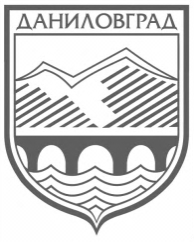 CRNA GORAOPŠTINA DANILOVGRAD   SEKRETARIJAT ZA URBANIZAM, KOMUNALNOSTAMBENE POSLOVE, SAOBRAĆAJ I ZAŠTITU ŽIVOTNE SREDINE   Broj: 06-up-1426/2   Danilovgrad, 25.12.2018. godine 